Ref: WM/02/08-01/	    /2018					           	     Date: 08/11/2018War-saxaafadeedWasaaradda Horumarinta Maaliyaddu waxay cadaynaysaa inuu dhamaaday kala aragtida sharciyeed ee Wasaaradda Horumarinta Maaliyadda iyo Waaxda Xisaabaadka Guud ka dhexeeyay, kaas oo ku soo afmeermay in Xafiiska Xisaabaadka guud yahay Waax “Department/Office” ka mid ah Wasaaradda Horumarinta Maaliyadda, sida ku xardhan Dastuurka JSL, Xeerka Maamulka Maaliyadda ee Waddanka u Dajisan iyo Hannaanka Dawladnimo ee Dunidu isticmaasho.Allaa Mahad LehYuusuf Maxamed CabdiWasiirka Wasaaradda Horumarinta MaaliyaddaJamhuuriyadda Somaliland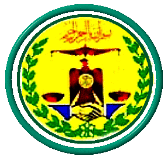      Republic of SomalilandWasaaradda Horumarinta Maaliyadda Ministry of Finance DevelopmentXafiiska Wasiirka Xafiiska Wasiirka Xafiiska Wasiirka 